Broj:06-019/21-459    			                                                         26. mart 2021. godine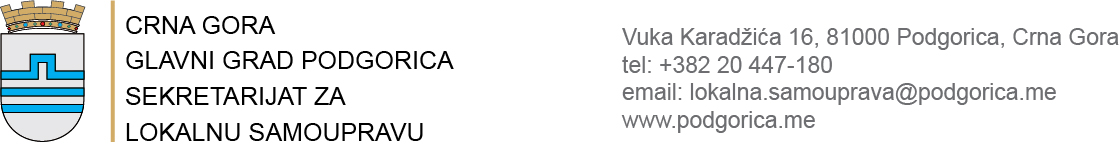        Na osnovu člana 6 stav 1  Odluke o saradnji i partnerstvu Glavnog grada i nevladinih organizacija (,,Službeni list CG – opštinski propisi",  broj 31/19), Sekretarijat za lokalnu samoupravu Glavnog grada upućujeJAVNI  POZIVza izbor predstavnika NVO u radu radne grupe za izradu akata iz nadležnosti Glavnog grada          POZIVAMO  sve NEVLADINE ORGANIZACIJE koje imaju sjedište u Glavnom gradu i obavljaju djelatnost na teritoriji Glavnog grada da predlože svog predstavnika u radnu grupu za izradu akata iz nadležnosti Glavnog grada (odluke, razvojni planovi i sl.) kojima se uređuju prava i obaveze grđana, a koji su predviđeni Programom rada Skupštine Glavnog grada – Podgorice za 2021. godinu. Program je objavljen na internet stranici Glavnog grada.    Nevladina organizacija može predložiti svog predstavnika u radnu grupu pod uslovom da:ima  sjedište u Glavnom gradu i obavlja djelatnost na teritoriji Glavnog grada; u statutu ima utvrđene ciljeve i djelatnosti u oblastima koje su u vezi sa zadatkom radne grupe;je u poslednje tri godine realizovala najmanje jedan projekat ili aktivnost u vezi sa zadatkom radne grupe;nema dospjelih neizmirenih obaveza po osnovu lokalnih javnih prihoda;u organu upravljanja nema članova organa političkih partija, javnih funkcionera, rukovodeća lica ili državnih i lokalnih službenika, odnosno namještenika. Kandidat za člana radne grupe može biti lice koje:je član, zaposlen ili volonter nevladine organizacije najmanje jednu godinu prije kandidovanja;je učestvovalo u realizaciji projekta ili aktivnosti koja je u vezi sa zadatkom radne grupe;nije član organa političke partije, javni funkcioner, državni službenik, odnosno namještenik;ima podršku od strane najmanje tri nevladine organizacije. Potrebna dokumentacija:prijava na javni poziv u kojoj se navodi akt sa jedinstvene liste za koji je NVO zainteresovana;kopija rješenja o upisu u registar nevladinih organizacija i kopija statuta;pregled realizovanih projekata i aktivnosti u vezi sa zadatkom radne grupe i datumom realizacije; ovjerena izjava lica ovlašćenog za zastupanje i predstavljanje nevladine organizacije da u organu upravljanja nevladine organizacije nema članova organa političkih partija, javnih funkcionera, rukovodećih lica ili državnih i lokalnih službenika, odnosno namještenika;lični podaci i biografija kandidata;dokaz da je kandidat nevladine organizacije član, zaposlen ili volonter u nevladinoj organizaciji najmanje jednu godinu prije podnošenja prijave;ovjerena potvrda da je kandidat učestvovao u realizaciji projekta ili aktivnosti koja je u vezi sa zadatkom radne grupe;ovjerena izjava (kod nadležnog organa ii notara) kandidata da nije član organa političke partije, javni funkcioner ili državni i lokalni službenik, odnosno namještenik i da prihvata kandidaturu;pisma podrške kandidatu od strane drugih nevladinih organizacija. 	Sekretarijat po službenoj dužnosti pribavlja dokaz da nevladina organizacija nema dospjelih neizmirenih obaveza po osnovu lokalnih javnih prihoda. ROK ZA PODNOŠENJE PRIJAVA  JE 8 (OSAM) DANA OD DANA OBJAVLJIVANJA JAVNOG POZIVA. Prijava se odnosi na jednu radnu grupu, odnosno na jedan akt. U slučaju podnošenja većeg broja prijava za učešće u izradi akata koji su Programom rada planirani u istom kvartalu, nevladina organizacija dužna je da predloži različite predstavnike. Prijava sa potrebnom dokumentacijom podnosi se u zapečaćenoj koverti  sa naznakom : ,,Ne otvaraj – prijava po javnom pozivu  za izbor predstavnika nevladine organizacije u radu radne grupe".  Na prednjoj strani koverte navodi se naziv i adresa organa kome se prijava dostavlja:GLAVNI GRAD PODGORICASekretarijat za lokalnu samoupravuUl. Njegoševa br. 20 (zgrada gradskog parlamenta)81 000 Podgorica          Na poleđini koverte navodi se naziv i sjedište nevladine organizacije. Kontakt osoba: Nikola Jočiće-mail: nikola.jocic@podgorica.me br. telefona: 020 447-190, 447-180Jedinstvena lista akata iz nadležnosti Glavnog grada koji su predviđeni Programom rada Skupštine Glavnog grada – Podgorice za 2021. godinu: Predlog Lokalnog programa socijalnog stanovanja za Glavni grad Podgoricu; Nosioci posla: Sekretarijat za socijalno staranje u saradnji sa Sekretarijatom za komunalne poslove, Direkcijom za imovinu i Agencijom za stanovanje d.o.o.; Rok: nakon usvajanja Programa socijalnog stanovanja za period 2021.-2023. godine od strane Vlade Crne Gore.Predlog programa o izmjenama i dopunama Programa privremenih objekata na teritoriji Glavnog grada Podgorice; Nosilac posla: Sekretarijat za komunalne poslove; Rok: II kvartalPredlog programa podizanja spomen – obilježja; Nosilac posla: Sekretarijat za kulturu i sport; Rok: II kvartal Predlog plana upravljanja komunalnim i neopasnim građevinskim otpadom u Glavnom gradu Podgorica za period  2021.-2025. godina; Nosilac posla: Sekretarijat za komunalne poslove; Rok: III kvartal Predlog plana zaštite i spašavanja od zemljotresa na teritoriji Glavnog grada Podgorice; Nosioci posla: Radna grupa za izradu Nacrta plana zaštite i spašavanja od zemljotresa na teritoriji Glavnog grada Podgorice i Služba zaštite i spašavanja; Rok: III kvartal     		Predlog programa uređenja prostora Glavnog grada Podgorice za 2022. godinu; Nosilac posla: Sekretarijat za planiranje prostora i održivi razvoj ; Rok: IV kvartal Predlog odluke o kriterijumima, načinu i postupku raspodjele sredstava za podršku preduzetništvu; Nosilac posla: Sekretarijat za preduzetništvo; Rok: I kvartalPredlog odluke o donošenju Programa poboljšanja energetske efikasnosti Glavnog grada za period 2021 - 2023. godina; Nosilac posla: Sekretarijat za planiranje prostora i održivi razvoj; Rok: I kvartal Predlog odluke o donošenju programa urbane sanacije; Nosilac posla: Sekretarijat za planiranje prostora i održivi razvoj; Rok: I kvartalPredlog odluke o mjesnim zajednicama; Nosilac posla: Sekretarijat za lokalnu samoupravu; Rok: II kvartal    Etički kodeks lokalnih službenika i namještenika; Nosilac posla: Sekretarijat za lokalnu samoupravu; Rok: II kvartalEtički kodeks izabranih predstavnika i funkcionera u lokalnoj                         samoupravi Glavnog grada Podgorica;Nosilac posla: Sekretarijat za lokalnu samoupravu; Rok: II kvartal   Predlog odluke o opštinskim i nekategorisanim putevima na teritoriji Glavnog grada Podgorice; Nosilac posla: Sekretarijat za saobraćaj; Rok: II kvartal Predlog odluke o proglašenju brda Gorica zaštićenim prirodnim dobrom Nosilac posla: Sekretarijat za planiranje prostora i održivi razvoj; Rok: II kvartal  Predlog  odluke o  pijacama; Nosilac posla: Sekretarijat za komunalne poslove ; Rok: II kvartal Predlog odluke o izmjenama i dopunama Odluke o naknadama za  korišćenje opštinskih puteva na teritoriji Glavnog grada Podgorice; Nosioci posla: Sekretarijat za saobraćaj i  Sekretarijat za finansije; Rok: II kvartal  Predlog odluke o izmjenama i dopunama Odluke o auto - taksi prevozu na teritoriji Glavnog grada Podgorice; Nosilac posla: Sekretarijat za saobraćaj;   Rok: III kvartal 	 Predlog odluke o podizanju spomen-obilježja davanjem naziva ulicama u Podgorici; Nosilac posla: Savjet za davanje predloga naziva naselja, ulica i trgova; Rok: III kvartal  Predlog odluke o Budžetu Glavnog grada - Podgorice za 2022.  godinu; Nosilac posla: Sekretarijat za finansije; Rok: IV kvartalPredlog odluke o utvrđivanju  erozivnih  područja na teritoriji Glavnog grada – Podgorice; Nosilac posla: Sekretarijat za preduzetništvo; Rok: IV kvartal 